Programa de Educación 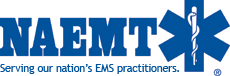 Solicitud para Instructor Para cada programa de NAEMT que desea enseñar, favor de completar una solicitud independiente. Nombre del Candidato a Instructor: 	Domicilio: 	Ciudad: 	Estado: 	C.P: 	Teléfono: 	Correo electrónico: 	¿Actualmente es usted miembro de la NAEMT?	SÍ	NO¿Está usted afiliado con uno o más sitios de cursos?	Sí	No	Si la respuesta es sí, favor de anotar a continuación la lista de los sitios:Programa solicitado:	AMLS	EPC 	GEMS	LEFR	PHTLS	Seguridad	TCCC	TECCNúmero del Proveedor del Curso: 	Fecha de terminación: 	Puntuación del Curso del Proveedor: 	Puntuación del Instructor del Curso: 	Fecha de terminación: 	Es obligatorio llenar todos los campos.